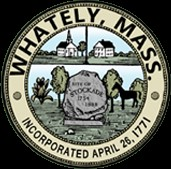 FOR IMMEDIATE RELEASE			   	CONTACT: 	Brian Domina,December 1, 2023								Town Administrator413-665-4400 ext. 1										Mark Cappadona										508-485-5858	ext. 3WHATELY ENERGY PROGRAM ANNOUNCES NEW RATES AND OPTIONSWHATELY, MA – The Town of Whately has signed a twenty-four month contract with its current supplier, Dynegy Energy Services. The Whately Community Choice Power Supply Program, tailored to meet the specific needs of the Town’s electricity ratepayers, will continue to offer three options, however all three products have changed:For Whately residents and businesses who are enrolled in the Town’s standard product, the current rate of $0.09433 per kWh will expire and the new rate of $0.14354 per kWh will take effect with the January 2024 meter reads. This represents an increase of $30 per month on the supply side of the bill given average usage of 600 kWh. However, this new rate is 9 percent lower than Eversource’s recently announced Residential Basic Service rate of $0.15845 per kWh. Residents can expect to see an average savings of $9 per month for the months of January 2024 through July 2024*.Whately launched its electricity program in August 2020 in an effort to develop an energy program that would be stable, affordable and incorporate renewable energy. From inception through June 2023, the Program has saved residents and small businesses over $840,000 in electricity costs as compared to Basic Service.It is important to note that no action will be required by individual consumers. This change will be seen on the February 2024 bills. All accounts currently enrolled in the Program will remain with their current product offering (consistent with the chart above, renewable energy content may have changed) and see the new rate under the “Supplier Services” section of their monthly bill.The Whately Community Choice Power Supply Program has no fees or charges. However, anyone switching from a contract with a third-party supplier may be subject to penalties or early termination fees charged by that supplier. Ratepayers should verify terms before switching.Basic Service rates change twice a year or more, depending on rate class. As a result, the aggregation rate may not always be lower than the Basic Service rate. The goal of the aggregation is to deliver savings over the life of the program against Eversource Basic Service. However, such savings and future savings cannot be guaranteed.Eversource customers who meet certain means criteria can qualify to receive a discount on their electric bills. To learn more, please visit eversource.com/content/residential/account-billing/payment-assistance/discount-rate.Residents may also visit colonialpowergroup.com/whately or call (866) 485-5858 ext. 1 to learn more about Whately’s Community Choice Power Supply Program, to opt-in or opt-out, or to change your current product selection.*Normally, the term would be through June 2024 but this is a transition term. The Massachusetts Department of Public Utilities issued an Order on September 1, 2023 that requires Eversource change its residential and small business Basic Service periods to February through July and August through January. This is expected to mitigate large seasonal changes in Basic Service electricity supply prices and differences across electric distribution companies. [See mass.gov/news/dpu-orders-schedule-changes-to-basic-service-rates.] 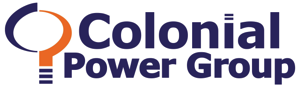 ABOUT COLONIAL POWER GROUP: Based in Marlborough, Mass., Colonial Power Group is the leading aggregation-consulting firm in Massachusetts. Colonial Power has been working with local governments since 2002 in the design, implementation and management of municipal aggregation programs.CURRENT PRODUCT OFFERINGSCURRENT PRODUCT OFFERINGSCURRENT PRODUCT OFFERINGSSTANDARDOPTIONAL GREEN 25OPTIONAL GREEN 100$0.09433 / kWh$0.10292 / kWh$0.13134 / kWh100% National Wind RECs25% MA Class I RECs above minimum state requirements100% MA Class I RECsNEW PRODUCT OFFERINGSNEW PRODUCT OFFERINGSNEW PRODUCT OFFERINGSSTANDARDOPTIONAL GREENOPTIONAL GREENSTANDARDNATIONALNEW ENGLAND$0.14354 / kWh$0.14302 / kWh$0.15643 / kWh5% MA Class I RECs above minimum state requirements100% renewable. Includes add’l 38% National Wind RECs.100% renewable. Includes add’l 38% MA Class I RECs.Note: The renewable energy content of all product offerings has changed.Note: The renewable energy content of all product offerings has changed.Note: The renewable energy content of all product offerings has changed.